НАРУЧИЛАЦКЛИНИЧКИ  ЦЕНТАР ВОЈВОДИНЕул. Хајдук Вељкова бр. 1, Нови Сад(www.kcv.rs)ОБАВЕШТЕЊЕ О ЗАКЉУЧЕНОМ УГОВОРУ У ПОСТУПКУ ЈАВНЕ НАБАВКЕ БРОЈ 64-19-O, партија 4,5,6,12Врста наручиоца: ЗДРАВСТВОВрста предмета: Опис предмета набавке, назив и ознака из општег речника набавке: Набавка медицинских средстава за отворену и лапароскопску хирургију за потребе Клиничког центра Војводине33140000  - медицински потрошни материјалУговорена вредност: без ПДВ-а 5.227.322,00 динара, односно 5.866.963,40 динара са ПДВ-ом.Критеријум за доделу уговора: најнижа понуђена ценаБрој примљених понуда: 1Понуђена цена: Највиша: 5.227.322,00 динараНајнижа: 5.227.322,00 динараПонуђена цена код прихваљивих понуда:Највиша: 5.227.322,00 динараНајнижа: 5.227.322,00 динараДатум доношења одлуке о додели уговора: 24.04.2019. годинеДатум закључења уговора: 20.05.2019. годинеОсновни подаци о добављачу:„Premium Surgical Company“ д.о.о. ул. Светозара Марковића бр. 1/7, БеоградПериод важења уговора: до дана у којем добављач у целости испоручи наручиоцу добра, односно најдуже годину дана.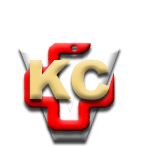 КЛИНИЧКИ ЦЕНТАР ВОЈВОДИНЕАутономна покрајина Војводина, Република СрбијаХајдук Вељкова 1, 21000 Нови Сад,т: +381 21/484 3 484 e-адреса: uprava@kcv.rswww.kcv.rs